Baseline Visit Checklist – SampleSTUDY NAMESite Name: 	Pt_ID: 	Visit Date:            /                   /                        .	d	 d	m	 m	 m	y	y	y	yDid the participant attend this visit?	 Yes (if yes, continue)	 No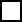 Please check all assessments completed at this visit:	Demographics	Medical History	Vital Signs	Physical Exam	Current Diagnoses and Symptoms	Current Medications (Note: Prior/Current Medication if protocol proscribes certain medications for a specific period before enrollment)	Inclusion/Exclusion Criteria	Randomization and EnrollmentIs the participant continuing in the study?	 Yes	 NoIf no, remember to complete a STUDY COMPLETION form.If yes, schedule next visit.Comments:Signature:		Date: